СОВЕТ МОГОЧИНСКОГО СЕЛЬСКОГО ПОСЕЛЕНИЯМОЛЧАНОВСКИЙ РАЙОН, ТОМСКАЯ ОБЛАСТЬРЕШЕНИЕ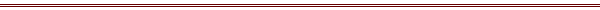        22 июля 2021 года	                                                                           № 123с. МогочиноО внесении изменений в Устав муниципального образования Могочинское сельское поселение Молчановского района Томской областиВ целях приведения в соответствие с законодательством Совет Могочинского сельского поселенияРЕШИЛ:1. Внести в Устав муниципального образования Могочинское сельское поселение Молчановского района Томской области, принятый решением Совета Могочинского сельского поселения от 08.06.2015 № 5, следующие изменения:1) в статье 5:а) часть 1 дополнить пунктом 17 следующего содержания:«17) осуществление мероприятий по оказанию помощи лицам, находящимся в состоянии алкогольного, наркотического или иного токсического опьянения.»;б) в части 2 цифры «06.10.2003» заменить словами «6 октября 2003 года»;2) дополнить статьей 12.1 следующего содержания:«Статья 12.1 Инициативные проектыВ целях реализации мероприятий, имеющих приоритетное значение для жителей Могочинского сельского поселения или его части, по решению вопросов местного значения или иных вопросов, право решения которых предоставлено органам местного самоуправления, в администрацию Могочинского сельского поселения может быть внесен инициативный проект. Порядок определения части территории Могочинского сельского поселения, на которой могут реализовываться инициативные проекты, устанавливается решением Совета Могочинского сельского поселения.С инициативой о внесении инициативного проекта вправе выступить инициативная группа численностью не менее десяти граждан, достигших шестнадцатилетнего возраста и проживающих на территории Могочинского сельского поселения. Право выступить инициатором проекта в соответствии с решением Совета Могочинского сельского поселения может быть предоставлено также иным лицам, осуществляющим деятельность на территории Могочинского сельского поселения.»;3) в статье 15:а) часть 1 изложить в следующей редакции:«1. Для обсуждения вопросов местного значения, информирования населения о деятельности органов местного самоуправления и должностных лиц местного самоуправления, обсуждения вопросов внесения инициативных проектов и их рассмотрения на части территории Могочинского сельского поселения могут проводиться собрания граждан.»;б) часть 2 дополнить абзацем следующего содержания:«В собрании граждан по вопросам внесения инициативных проектов и их рассмотрения вправе принимать участие жители Могочинского сельского поселения, достигшие шестнадцатилетнего возраста. Порядок назначения и проведения собрания граждан в целях рассмотрения и обсуждения вопросов внесения инициативных проектов определяется решением Совета Могочинского сельского поселения.»;4) в статье 17:а) абзац второй части 1 изложить в следующей редакции:«В опросе граждан вправе участвовать жители Могочинского сельского поселения, обладающие избирательным правом. В опросе граждан по вопросу выявления мнения граждан о поддержке инициативного проекта вправе участвовать жители Могочинского сельского поселения или его части, в которых предлагается реализовать инициативный проект, достигшие шестнадцатилетнего возраста.»;б) часть 2 дополнить пунктом 3 следующего содержания:«3) жителей Могочинского сельского поселения или его части, в которых предлагается реализовать инициативный проект, достигших шестнадцатилетнего возраста, – для выявления мнения граждан о поддержке данного инициативного проекта.»;5) часть 2.1 в статье 23 изложить в следующей редакции:«2.1. Депутату для осуществления своих полномочий на непостоянной основе гарантируется сохранение места работы (должности) на период, продолжительность которого составляет в совокупности два рабочих дня в месяц.»;6) пункт 9 части 1 статьи 28 изложить в следующей редакции:«9) прекращения гражданства Российской Федерации либо гражданства иностранного государства-участника международного договора Российской Федерации, в соответствии с которым иностранный гражданин имеет право быть избранным в органы местного самоуправления, наличия гражданства (подданства) иностранного государства либо вида на жительство или иного документа, подтверждающего право на постоянное проживание на территории иностранного государства гражданина Российской Федерации либо иностранного гражданина, имеющего право на основании международного договора Российской Федерации быть избранным в органы местного самоуправления, если иное не предусмотрено международным договором Российской Федерации;»;7) дополнить статьей 36.1 следующего содержания:«Статья 36.1. Инициативные платежи1. Источником финансового обеспечения реализации инициативных проектов, предусмотренных статьей 12.1 настоящего Устава, являются предусмотренные решением о местном бюджете бюджетные ассигнования на реализацию инициативных проектов, формируемые в том числе с учетом объемов инициативных платежей и (или) межбюджетных трансфертов из бюджета Томской области, предоставленных в целях финансового обеспечения соответствующих расходных обязательств Могочинского сельского поселения.2. В случае, если инициативный проект не был реализован, инициативные платежи подлежат возврату лицам (в том числе организациям), осуществившим их перечисление в местный бюджет. В случае образования по итогам реализации инициативного проекта остатка инициативных платежей, не использованных в целях реализации инициативного проекта, указанные платежи подлежат возврату лицам (в том числе организациям), осуществившим их перечисление в местный бюджет.Порядок расчета и возврата сумм инициативных платежей, подлежащих возврату лицам (в том числе организациям), осуществившим их перечисление в местный бюджет, определяется решением Совета Могочинского сельского поселения.»;8) в статье 43:а) часть 4 изложить в следующей редакции:«4. Решения Совета Могочинского сельского поселения о внесении изменений и дополнений в Устав Могочинского сельского поселения подлежат официальному опубликованию (обнародованию) после их государственной регистрации и вступают в силу после их официального опубликования (обнародования). Глава Могочинского сельского поселения обязан опубликовать (обнародовать) муниципальный правовой акт о внесении изменений и дополнений в устав Могочинского сельского поселения в течение семи дней со дня поступления из территориального органа уполномоченного федерального органа исполнительной власти в сфере регистрации уставов муниципальных образований уведомления о включении сведений о внесении изменений в устав Могочинского сельского поселения в государственный реестр уставов муниципальных образований субъекта Российской Федерации, предусмотренного частью 6 статьи 4 Федерального закона от 21 июля 2005 года № 97-ФЗ «О государственной регистрации уставов муниципальных образований.»;б) часть 5 исключить.2. Направить настоящее решение на государственную регистрацию в порядке, предусмотренном Федеральным законом от 21 июля 2005 года 
№ 97-ФЗ «О государственной регистрации уставов муниципальных образований».3. Опубликовать настоящее решение в официальном печатном издании «Информационный бюллетень» и разместить на официальном сайте муниципального образования «Могочинское сельское поселение» (http://www.mogochino.ru) после его государственной регистрации. 4. Настоящее решение вступает в силу после его официального опубликования..Председатель Совета Могочинского сельского поселения                                                    А.В. БеляевГлава Могочинского сельского поселения                                    А.В.ДетлуковаСравнительная таблица к проекту решения Совета Могочинского сельского поселения «О внесении изменений в Устав муниципального образования Могочинское сельское поселение Молчановского района Томской области»ПОЯСНИТЕЛЬНАЯ ЗАПИСКА к проекту решения Совета Могочинского сельского поселения «О внесении изменений в Устав муниципального образования Могочинское сельское поселение Молчановского района Томской области»Настоящий проект разработан прокуратурой Молчановского района Томской области в целях приведения Устава муниципального образования Могочинское сельское поселение Молчановского района Томской области, принятого решением Совета Могочинского сельского поселения от 19.05.2015 № 2 (далее – Устав), в соответствие с Федеральным законом от 6 октября 2003 года № 131-ФЗ «Об общих принципах организации местного самоуправления в Российской Федерации» (далее – Федеральный закон 
№ 131-ФЗ).В силу пункта 19 статьи 141 Федерального закона № 131-ФЗ (в редакции Федерального закона от 29 декабря 2020 года № 464-ФЗ) статья 5 Устава дополняется указанием на право органов местного самоуправления муниципального образования «Могочинское сельское поселение» осуществлять мероприятия по оказанию помощи лицам, находящимся в состоянии алкогольного, наркотического или иного токсического опьянения.Одновременно проект предусматривает устранение в статье 5 Устава недостатков юридико-технического характера.В связи с принятием Федерального закона от 20 июля 2020 года 
№ 236-ФЗ «О внесении изменений в Федеральный закон «Об общих принципах организации местного самоуправления в Российской Федерации», дополнившего Федеральный закон № 131-ФЗ статьями 261 и 561 об инициативных проектах и инициативных платежах, проект предусматривает дополнение Устава статьями 12.1 и 36.1 соответствующего содержания, а также внесение поправок в статьи 15 и 17, регулирующие порядок проведения собраний и опросов граждан.В соответствии со статьей 40 Федерального закона от 6 октября 2003 года № 131-ФЗ «Об общих принципах организации местного самоуправления в Российской Федерации», статьей 3 Закона Томской области от 6 мая 2009 года № 68-ОЗ «О гарантиях деятельности депутатов представительных органов муниципальных образований, выборных должностных лиц местного самоуправления, лиц, замещающих муниципальные должности, в Томской области» в уставе муниципального образования должна быть установлена конкретная продолжительность периода, на который сохраняется место работы (должность), в диапазоне от двух до шести рабочих дней в месяц.Проектом, исходя из анализа практики работы Совета поселения и аналогичных положений уставов других сельских поселений, предусмотрено, что такая продолжительность составляет в совокупности два рабочих дня в месяц.Федеральным законом от 30 апреля 2021 года № 116-ФЗ «О внесении изменений в отдельные законодательные акты Российской Федерации», вступающим в силу с 01.07.2021, в связи с поправками в Конституцию Российской Федерации предусмотрены ограничения для замещения муниципальных должностей, должностей муниципальной службы и иных должностей в связи с наличием гражданства (подданства) иностранного государства либо вида на жительство или иного документа, подтверждающего право на постоянное проживание гражданина Российской Федерации на территории иностранного государства.В этой связи проект предусматривает изменение пункта 9 части 1 статьи 28 Устава с целью корректировки основания для прекращения полномочий главы Могочинского сельского поселения.Федеральным законом от 8 декабря 2020 года № 411-ФЗ «О внесении изменений в Федеральный закон «О государственной регистрации уставов муниципальных образований» и статью 44 Федерального закона «Об общих принципах организации местного самоуправления в Российской Федерации», уточнен порядок опубликования (обнародования) муниципального правового акта о внесении изменений и дополнений в устав муниципального образования.В этой связи проектом предусмотрено изложение в новой редакции части 4 статьи 43 Устава.Принятие решения Совета Могочинского сельского поселения «О внесении изменений в Устав муниципального образования Могочинское сельское поселение Молчановского района» не потребует дополнительных финансовых затрат из местного бюджета. Вместе с тем принятие и реализация настоящего проекта нормативного правового акта потребует принятия решений Совета Могочинского сельского поселения, связанных с установлением порядка определения части территории Могочинского сельского поселения, на которой могут реализовываться инициативные проекты (статья 12.1 Устава), порядка назначения и проведения собрания граждан в целях рассмотрения и обсуждения вопросов внесения инициативных проектов (статья 15 Устава), порядка расчета и возврата сумм инициативных платежей, подлежащих возврату лицам (в том числе организациям), осуществившим их перечисление в местный бюджет (статья 36.1 Устава).Действующая редакцияРедакция с учетом предлагаемых измененийСтатья 5. Права органов местного самоуправления Могочинского сельского поселения на решение вопросов, не отнесенных к вопросам местного значения поселений1. Органы местного самоуправления Могочинского сельского поселения имеют право на:…16) осуществление мероприятий по защите прав потребителей, предусмотренных Законом Российской Федерации от 7 февраля 1992 года № 2300-1 «О защите прав потребителей».Отсутствует.2. Органы местного самоуправления Могочинского сельского поселения вправе решать вопросы, указанные в части 1 настоящей статьи, участвовать в осуществлении иных государственных полномочий (не переданных им в соответствии со статьей 19 Федерального закона от 06.10.2003 № 131-ФЗ «Об общих принципах организации местного самоуправления в Российской Федерации»), если это участие предусмотрено федеральными законами, а также решать иные вопросы, не отнесенные к компетенции органов местного самоуправления других муниципальных образований, органов государственной власти и не исключенные из их компетенции федеральными законами и законами Томской области, за счет доходов местного бюджета, за исключением межбюджетных трансфертов, предоставленных из бюджетов бюджетной системы Российской Федерации, и поступлений налоговых доходов по дополнительным нормативам отчислений. Статья 5. Права органов местного самоуправления Могочинского сельского поселения на решение вопросов, не отнесенных к вопросам местного значения поселений1. Органы местного самоуправления Могочинского сельского поселения имеют право на:…17) осуществление мероприятий по оказанию помощи лицам, находящимся в состоянии алкогольного, наркотического или иного токсического опьянения.2. Органы местного самоуправления Могочинского сельского поселения вправе решать вопросы, указанные в части 1 настоящей статьи, участвовать в осуществлении иных государственных полномочий (не переданных им в соответствии со статьей 19 Федерального закона от 6 октября 2003 года № 131-ФЗ «Об общих принципах организации местного самоуправления в Российской Федерации»), если это участие предусмотрено федеральными законами, а также решать иные вопросы, не отнесенные к компетенции органов местного самоуправления других муниципальных образований, органов государственной власти и не исключенные из их компетенции федеральными законами и законами Томской области, за счет доходов местного бюджета, за исключением межбюджетных трансфертов, предоставленных из бюджетов бюджетной системы Российской Федерации, и поступлений налоговых доходов по дополнительным нормативам отчислений. Отсутствует.Статья 12.1. Инициативные проектыВ целях реализации мероприятий, имеющих приоритетное значение для жителей Могочинского сельского поселения или его части, по решению вопросов местного значения или иных вопросов, право решения которых предоставлено органам местного самоуправления, в администрацию Могочинского сельского поселения может быть внесен инициативный проект. Порядок определения части территории Могочинского сельского поселения, на которой могут реализовываться инициативные проекты, устанавливается решением Совета Могочинского сельского поселения.С инициативой о внесении инициативного проекта вправе выступить инициативная группа численностью не менее десяти граждан, достигших шестнадцатилетнего возраста и проживающих на территории Могочинского сельского поселения. Право выступить инициатором проекта в соответствии с решением Совета Могочинского сельского поселения может быть предоставлено также иным лицам, осуществляющим деятельность на территории Могочинского сельского поселения.Статья 15. Собрание граждан1. Для обсуждения вопросов местного значения Могочинского сельского поселения, информирования населения о деятельности органов местного самоуправления и должностных лиц местного самоуправления, осуществления территориального общественного самоуправления на части территории муниципального образования могут проводиться собрания граждан в порядке, установленном федеральным законом, нормативным правовым актом Совета, уставом территориального общественного самоуправления.2. Собрание граждан проводится по инициативе населения, Совета, Главы поселения, а также в случаях, предусмотренных уставом территориального общественного самоуправления.<…>Статья 15. Собрание граждан1. Для обсуждения вопросов местного значения, информирования населения о деятельности органов местного самоуправления и должностных лиц местного самоуправления, обсуждения вопросов внесения инициативных проектов и их рассмотрения на части территории Могочинского сельского поселения могут проводиться собрания граждан.2. Собрание граждан проводится по инициативе населения, Совета, Главы поселения, а также в случаях, предусмотренных уставом территориального общественного самоуправления.В собрании граждан по вопросам внесения инициативных проектов и их рассмотрения вправе принимать участие жители Могочинского, достигшие шестнадцатилетнего возраста. Порядок назначения и проведения собрания граждан в целях рассмотрения и обсуждения вопросов внесения инициативных проектов определяется решением Совета Могочинского сельского поселения.Статья 17. Опрос граждан1. Опрос граждан проводится на всей территории Могочинского сельского поселения или на ее части для выявления мнения населения и его учета при принятии решений органами и должностными лицами местного самоуправления, а также органами государственной власти. Результаты опроса носят рекомендательный характер.В опросе граждан вправе участвовать жители Могочинского сельского поселения, обладающие избирательным правом.2. Опрос граждан проводится по инициативе:1) Совета или Главы поселения – по вопросам местного значения;2) органов государственной власти Томской области – для учета мнения граждан при принятии решений об изменении целевого назначения земель сельского поселения для объектов регионального и межрегионального значения.Отсутствует.Статья 17. Опрос граждан1. Опрос граждан проводится на всей территории Могочинского сельского поселения или на ее части для выявления мнения населения и его учета при принятии решений органами и должностными лицами местного самоуправления, а также органами государственной власти. Результаты опроса носят рекомендательный характер.В опросе граждан вправе участвовать жители Могочинского сельского поселения, обладающие избирательным правом.В опросе граждан по вопросу выявления мнения граждан о поддержке инициативного проекта вправе участвовать жители Могочинского сельского поселения или его части, в которых предлагается реализовать инициативный проект, достигшие шестн2. Опрос граждан проводится по инициативе:1) Совета или Главы поселения – по вопросам местного значения;2) органов государственной власти Томской области – для учета мнения граждан при принятии решений об изменении целевого назначения земель сельского поселения для объектов регионального и межрегионального значения;3) жителей Могочинского сельского поселения или его части, в которых предлагается реализовать инициативный проект, достигших шестнадцатилетнего возраста, – для выявления мнения граждан о поддержке данного инициативного проекта.часть 2.1 статьи 23 2.1. Депутату для осуществления своих полномочий на непостоянной основе гарантируется сохранение места работы (должности на период, продолжительность которого устанавливается уставом муниципального образования и не может составлять в совокупности менее двух и более шести рабочих дней в месяц»часть 2.1 статьи 232.1. Депутату для осуществления своих полномочий на непостоянной основе гарантируется сохранение места работы (должности) на период, продолжительность которого составляет в совокупности два рабочих дня в месяц.пункт 9 части 1 статьи 281. Полномочия Главы поселения прекращаются досрочно в случае:…9) прекращения гражданства Российской Федерации, прекращения гражданства иностранного государства - участника международного договора Российской Федерации, в соответствии с которым иностранный гражданин имеет право быть избранным в органы местного самоуправления, приобретения им гражданства иностранного государства либо получения им вида на жительство или иного документа, подтверждающего право на постоянное проживание гражданина Российской Федерации на территории иностранного государства, не являющегося участником международного договора Российской Федерации, в соответствии с которым гражданин Российской Федерации, имеющий гражданство иностранного государства, имеет право быть избранным в органы местного самоуправления;пункт 9 части 1 статьи 28 1. Полномочия Главы поселения прекращаются досрочно в случае:…9) прекращения гражданства Российской Федерации либо гражданства иностранного государства - участника международного договора Российской Федерации, в соответствии с которым иностранный гражданин имеет право быть избранным в органы местного самоуправления, наличия гражданства (подданства) иностранного государства либо вида на жительство или иного документа, подтверждающего право на постоянное проживание на территории иностранного государства гражданина Российской Федерации либо иностранного гражданина, имеющего право на основании международного договора Российской Федерации быть избранным в органы местного самоуправления, если иное не предусмотрено международным договором Российской Федерации;Отсутствует.Статья 36.1. Инициативные платежи1. Источником финансового обеспечения реализации инициативных проектов, предусмотренных статьей 12.1 настоящего Устава, являются предусмотренные решением о местном бюджете бюджетные ассигнования на реализацию инициативных проектов, формируемые в том числе с учетом объемов инициативных платежей и (или) межбюджетных трансфертов из бюджета Томской области, предоставленных в целях финансового обеспечения соответствующих расходных обязательств муниципального образования «Могочинское сельское поселение».2. В случае, если инициативный проект не был реализован, инициативные платежи подлежат возврату лицам (в том числе организациям), осуществившим их перечисление в местный бюджет. В случае образования по итогам реализации инициативного проекта остатка инициативных платежей, не использованных в целях реализации инициативного проекта, указанные платежи подлежат возврату лицам (в том числе организациям), осуществившим их перечисление в местный бюджет.Порядок расчета и возврата сумм инициативных платежей, подлежащих возврату лицам (в том числе организациям), осуществившим их перечисление в местный бюджет, определяется решением Совета Могочинского сельского поселения.статья 431. Предложения о внесении изменений и дополнений в Устав Могочинского сельского поселения могут вноситься депутатами Совета, Главой поселения, Избирательной комиссией, органами территориального общественного самоуправления, инициативными группами граждан, прокурором Молчановского района.…4. Решение Совета о внесении изменений и дополнений в Устав после его государственной регистрации в территориальном органе уполномоченного федерального органа исполнительной власти в сфере регистрации уставов муниципальных образований подлежит официальному опубликованию в течение 7 дней со дня его поступления из регистрирующего органа.5. Решение Совета о внесении изменений и дополнений в Устав вступает в силу со дня его официального опубликования (обнародования).статья 431. Предложения о внесении изменений и дополнений в Устав Могочинского сельского поселения могут вноситься депутатами Совета, Главой поселения, Избирательной комиссией, органами территориального общественного самоуправления, инициативными группами граждан, прокурором Молчановского района.…4. Решения Совета Могочинского сельского поселения о внесении изменений и дополнений в Устав Могочинского сельского поселения подлежат официальному опубликованию (обнародованию) после их государственной регистрации и вступают в силу после их официального опубликования (обнародования). Глава Могочинского сельского поселения обязан опубликовать (обнародовать) муниципальный правовой акт о внесении изменений и дополнений в устав Могочинского сельского поселения в течение семи дней со дня поступления из территориального органа уполномоченного федерального органа исполнительной власти в сфере регистрации уставов муниципальных образований уведомления о включении сведений о внесении изменений в устав Могочинского сельского поселения в государственный реестр уставов муниципальных образований субъекта Российской Федерации, предусмотренного частью 6 статьи 4 Федерального закона от 21 июля 2005 года № 97-ФЗ «О государственной регистрации уставов муниципальных образований».Часть 5 исключена.